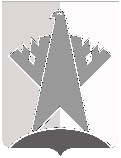 ДУМА СУРГУТСКОГО РАЙОНАХанты-Мансийского автономного округа - ЮгрыРЕШЕНИЕ«14» июня 2019 года                                                                                                                  № 690    г. СургутДума Сургутского района решила:Внести в приложение к решению Думы Сургутского района от 24 июня 2015 года № 700 «Об утверждении Положения о департаменте образования и молодёжной политики администрации Сургутского района» следующие изменения:абзац пятый подпункта 2 пункта 1 главы 1 изложить в следующей редакции:«социальной поддержке детей-сирот и детей, оставшихся без попечения родителей, лиц из числа детей-сирот и детей, оставшихся без попечения родителей, детей из многодетных семей, детей из малоимущих семей, обучающихся с ограниченными возможностями здоровья, получающих образование в муниципальных общеобразовательных организациях и частных общеобразовательных организациях, в виде предоставления двухразового питания в учебное время по месту нахождения общеобразовательной организации и денежной компенсации за двухразовое питание обучающихся с ограниченными возможностями здоровья, осваивающих основные общеобразовательные программы, обучение которых организовано общеобразовательными организациями на дому;»;подпункт 3 пункта 2 главы 2 изложить в следующей редакции:«3) социальная поддержка детей-сирот и детей, оставшихся без попечения родителей, лиц из числа детей-сирот и детей, оставшихся без попечения родителей, детей из многодетных семей, детей из малоимущих семей, обучающихся с ограниченными возможностями здоровья, получающих образование в муниципальных общеобразовательных организациях и частных общеобразовательных организациях, в виде предоставления двухразового питания в учебное время по месту нахождения общеобразовательной организации и денежной компенсации за двухразовое питание обучающихся с ограниченными возможностями здоровья, осваивающих основные общеобразовательные программы, обучение которых организовано общеобразовательными организациями на дому;»; подпункт 2 пункта 3 главы 3 изложить в следующей редакции:«2) организует предоставление детям-сиротам и детям, оставшимся без попечения родителей, лицам из числа детей-сирот и детей, оставшихся без попечения родителей, детям из многодетных семей, детям из малоимущих семей, обучающимся с ограниченными возможностями здоровья, получающим образование в муниципальных общеобразовательных организациях и частных общеобразовательных организациях, социальной поддержки в виде предоставления двухразового питания в учебное время по месту нахождения общеобразовательной организации и денежной компенсации за двухразовое питание обучающихся с ограниченными возможностями здоровья, осваивающих основные общеобразовательные программы, обучение которых организовано общеобразовательными организациями на дому, в соответствии с Законом Ханты-Мансийского автономного округа – Югры от 30 января 2016 года № 4-оз «О регулировании отдельных отношений в сфере организации обеспечения питанием обучающихся в государственных образовательных организациях, частных профессиональных образовательных организациях, муниципальных общеобразовательных организациях, частных общеобразовательных организациях, расположенных в Ханты-Мансийском автономном округе – Югре»;»;пункт 8 главы 3 дополнить подпунктом 9 следующего содержания: «9) обеспечивает при реализации своих полномочий приоритет целей 
и задач по развитию конкуренции на товарных рынках в сфере образования и молодёжной политики;»;подпункт 9 пункта 8 главы 3 считать подпунктом 10 пункта 8 главы 3.Решение вступает в силу со дня подписания. Действие подпунктов 1, 2, 3 пункта 1 настоящего решения распространяется на правоотношения, возникшие с 01 января 2019 года.Председатель Думы Сургутского района 				                                           А.П. СименякО внесении изменений в решение Думы Сургутского района от 24 июня 2015 года № 700 «Об утверждении Положения о департаменте образования и молодёжной политики администрации Сургутского района»